@prot. n.  0566/S.G./E./ FEDERAZIONE SINDACALE Co.S.P.Comparto Sicurezza e Difesa,Comparto Ministeri Funzioni Centrali-Funzioni Locali ed Enti,Dirigenza,Settore Commercio e Privato, Edilizia e Metalmeccanici 	@Trani, li     02  Febbraio 2021    -  URGENTE  -Oggetto:  Nucleo Traduzioni e Piantonamenti di Barcellona Pozzo di Gotto alle dirette dipendenze del PRAP  Ufficio UST di Palermo. 			Distoglimento persistente e continuato dai compiti istituzionali e dalle pianificazione delle traduzioni di uomini per servizi interni. 			Richiesta di urgente intervento.							Al	Provveditorato Regionale della Sicilia											dell’Amministrazione Penitenziaria											Responsabile del Servizio Traduzioni e Piantonamenti 									PALERMO							Al	Direttore Generale del Personale e delle Risorse										c.a. dottor Massimo PARISI							Al	Direttore dell’Ufficio IV delle Relazioni Sindacali DAP									c.a. dottoressa IDA DEL GROSSO											Largo Luigi Daga, 2  00164		             ROMA							Al	Delegato Nazionale  Responsabile  della   Sicilia										della Federazione Sindacale Co.S.P. Sicurezza e Difesa									Signor   LILLO  ITALIANO  LETTERIO  MILAZZO	(ME)E,p.c.							Alla	Direzione della Casa Circondariale   BARCELLONA P.G.               Gentile Dirigente  Generale,	ancora una volta,l’ennesima volta,siamo costretti ad intervenire su quanto anomalo accade in sede territoriale al Carcere di Barcellona,sede,pur sapendo che gli uomini destinati al Nucleo Traduzione e Piantonamento hanno un Comandante e dal Funzionario gerarchicamente dipendenti,l’ufficio servizio interno e ufficio matricola detenuti,coinvolgerebbero unità del Ruolo Apicali degli ispettori nei servizi d’istituto e più precisamente nel servizio delle VIDEOCONFERENZE pur avendo in loco un Ispettore di grado Superiore e maturata esperienza delegato a questo ma distratto da altri compiti meno significativi all’interno del carcere.A parere di chi Le scrive, quanto accade a Barcellona,non è la prima volta questa, comprometterebbe la organizzazione e la pianificazione delle traduzioni  in corso e quelle future avendo i rispettivi uffici interni al carcere già citati,inviato elenco d’0impegno per tutto il mese di febbraio dell’Ispettore assegnato al Nucleo ma differito alle videoconferenze,senza pensare che traduzioni di elevata pericolosità criminale e sociale obbligano il Funzionario al Comando del Nucleo a predisporle con un ispettore capo scorta a bordo ciò che purtroppo potrebbe venire meno.La invito cortesemente ad intervenire sulla spiacevole segnalata  situazione ripristinando compiti,servizi e doveri secondo il dettato normativo vigente,il modello organizzativo del servizio traduzioni e il protocollo d’intesa regionale della Sicilia sugli uomini e servizi degli stessi a cui rispondere.		                  Cordiali saluti: SEGRETARIO GENERALE NAZIONALE  F.S.-Co.S.P. 							                                  DOMENICO MASTRULLI			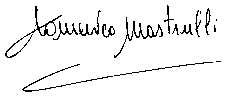 